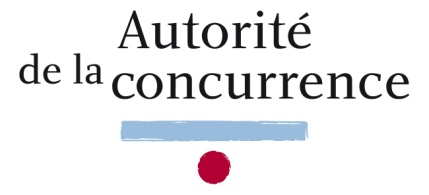 SERVICE DES CONCENTRATIONS : DEMANDE D’ATTRIBUTION À envoyer par courriel à l’adresse suivante : controle.concentrations@autoritedelaconcurrence.fr Contact Contact NomEntreprise ou cabinet d’avocat(s)Numéro(s) de téléphoneCourriel(s)Date de la demandeType de dossier  Type de dossier  NormalSimplifiéDemande de contrôlabilitéEntreprises concernées par l’opération de concentrationEntreprises concernées par l’opération de concentrationPrésentation de(s) l’acquéreur(s) Chiffres d’affaires du dernier exercice clos France : Chiffres d’affaires du dernier exercice clos Union européenne :Chiffres d’affaires du dernier exercice clos Monde :Présentation de(s) la cible(s) Chiffres d’affaires du dernier exercice closFrance : Chiffres d’affaires du dernier exercice closUnion européenne : Chiffres d’affaires du dernier exercice closMonde :Description de l’opération envisagéeMarchés concernésMarchés concernésPrincipales activités des entreprises concernéesAcquéreur(s) : Principales activités des entreprises concernéesCible(s) :Marchés pertinents concernés par l’opérationPrésentation des effets anticipés de l’opération Concurrents, fournisseurs et clientsConcurrents, fournisseurs et clientsPrincipaux concurrents sur les marchés concernés Principaux fournisseurs Principaux clients Calendrier de l’opérationCalendrier de l’opérationDate de prénotification envisagéeDate de notification envisagéeDate de réalisation envisagéeConfidentialitéL’opération a-t-elle fait l’objet d’une annonce publique :		Oui / NonDate de l’annonce et sa copie ou son lien : Autres informations que vous souhaitez mentionner